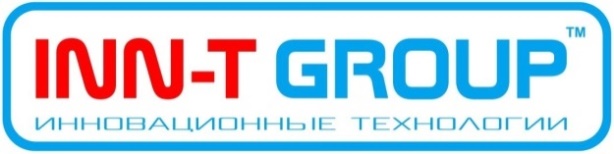 Анкета-заявка и исходные данныедля расчёта толщины покрытия RE-FLAME™(на деревянные поверхности).1.Заказчик:___________________________________________________________________2. Ф.И.О. контактного лица____________________________________________________3. Местоположение объекта (название города или населенного пункта): _____________________________________________________________________________4. Назначение и вид объекта:_____________________________________________________________________________5. Цель проведения работ:  __________________________________________________________________________________________________________________________________________________________6. Площадь защищаемой поверхности (кол-во м²):  _______________________________________________________7. Требования к цвету готового покрытия (цвет по таблице RAL, нет требований, требование нежесткое): ________________________________________________________8. Дополнительная информация: __________________________________________________________________________________________________________________________________________________________МП					_______________/_____________________							подпись                      ФИО